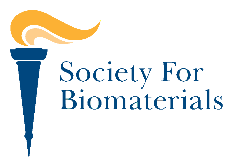       Society For Biomaterials Student Chapter Information Sheet   

DATE (month/day/year):
Total Members:	     * Note a minimum of three members are requiredGENERAL INFORMATIONUniversity: Address:Phone Number:(xxx)-xxx-xxxx	E-Mail Address:	Website:FACULTY ADVISORName: Department:E-Mail Address:	Phone Number:STUDENT INFORMATIONCurrent LeadershipAdditional Student MembersPlease list all students involved in your chapter regardless of whether they have paid dues or are officially registered as SFB student members.  Fill out the Extended Student Members List if more space is needed.CHAPTER ACTIVITIES SUMMARYBriefly summarize chapter activities over the last year. Please list professional development activities, social activities, community outreach, fundraising, and conference attendance.CHAPTER GOALS FOR THE UPCOMING YEAROTHER COMMENTSAttached Documents: Constitution and BylawsExtended Student Members ListNameE-MailPermanent E-MailPhonePositionNameE-Mail Address